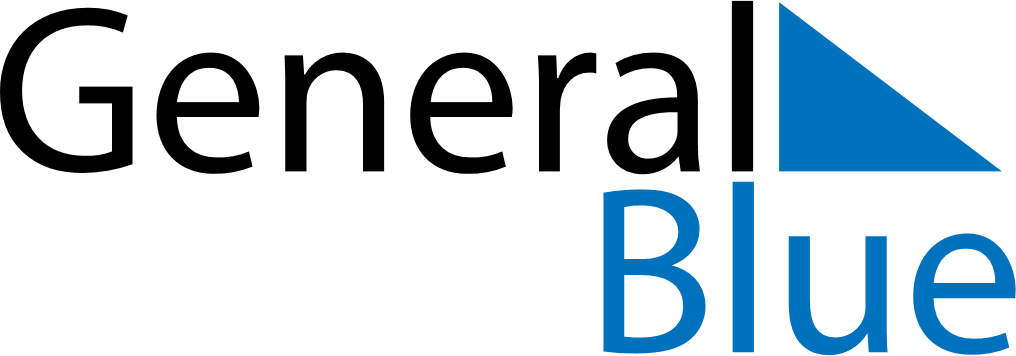 March 2018March 2018March 2018March 2018IrelandIrelandIrelandSundayMondayTuesdayWednesdayThursdayFridayFridaySaturday12234567899101112131415161617Mother’s DaySt. Patrick’s Day1819202122232324St. Patrick’s Day (substitute day)2526272829303031Good FridayGood Friday